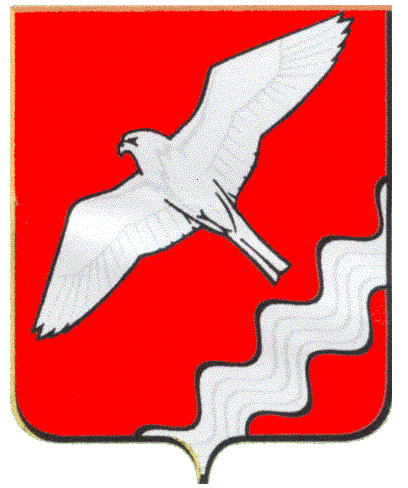 ГЛАВАМУНИЦИПАЛЬНОГО ОБРАЗОВАНИЯКРАСНОУФИМСКИЙ ОКРУГПОСТАНОВЛЕНИЕот 09.06.2021  № 64г. Красноуфимск. Об утверждении перечня организаций, обеспечивающих выполнение мероприятий местного уровня по гражданской оборонеРуководствуясь Федеральными законами от 21.12.1994 № 68-ФЗ «О защите населения и территорий от чрезвычайных ситуаций природного и техногенного характера», от 12.02.1998 № 28-ФЗ «О гражданской обороне», Приказом Министерства Российской Федерации по делам гражданской обороны, чрезвычайным ситуациям и ликвидации стихийных бедствий от 14.11.2008 № 687 «Об утверждении Положения об организации и ведении гражданской обороны в муниципальных образованиях и организациях», руководствуясь ст. 26 Устава Муниципального образования Красноуфимский округП О С Т А Н О В Л Я Ю:1. Утвердить перечень организаций, обеспечивающих выполнение мероприятий местного уровня по гражданской обороне (Прилагается)2. Настоящее постановление опубликовать на официальном сайте Муниципального образования Красноуфимский округ.3. Контроль за исполнением настоящего постановления оставляю за собой.Глава Муниципального образования Красноуфимский округ                                                                 О.В. РяписовПриложениек постановлению главы МО Красноуфимский округот 09.06.2021г. №64Перечень организаций, обеспечивающих выполнение мероприятий местного уровня по гражданской обороне№п/пУчреждения, организации, предприятия1Красноуфимский РЭС производственного отделения Западные электросети ОАО «Свердловэнерго»2МУП «Энергосервис» МО Красноуфимский район3Красноуфимская КЭС ОАО «Уральские газовые сети»4Красноуфимский ЦКТО Первоуральского РУС ОАО «Ростелеком»5Красноуфимское ДРСУ АО «Свердловскавтодор».6Муниципальный отдел управления образованием МО Красноуфимский округ7ГАУЗ СО «Красноуфимская РБ»8ГБУЗ СО «Территориальный центр медицины катастроф»9МО МВД России «Красноуфимский»10ЛОП на ст. Красноуфимск11Красноуфимский ОВО-филиал ФГКУ «УВО ВНГ России по Свердловской области»12ГКПТУ Свердловской области «Отряд противопожарной службы Свердловской области №113Красноуфимское управление агропромышленного комплекса и продовольствия